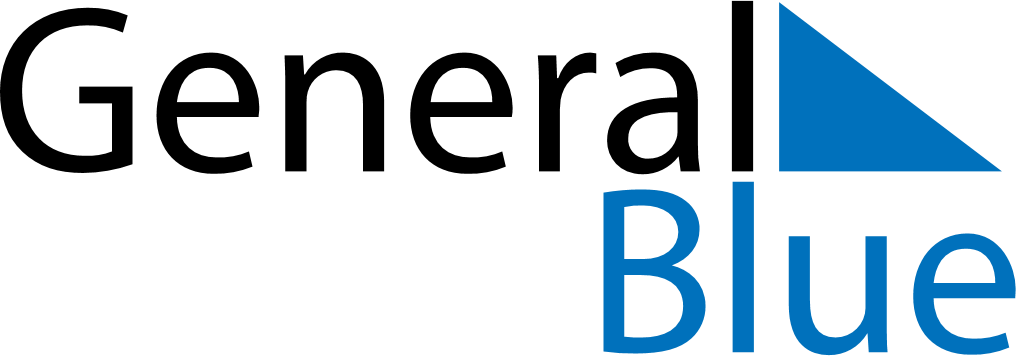 Weekly CalendarJanuary 15, 2024 - January 21, 2024Weekly CalendarJanuary 15, 2024 - January 21, 2024AMPMMondayJan 15TuesdayJan 16WednesdayJan 17ThursdayJan 18FridayJan 19SaturdayJan 20SundayJan 21